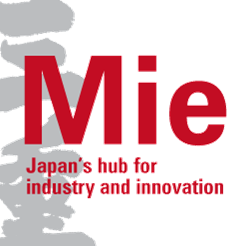 三重県雇用経済部　行Mie Industrial Investment Promotion DivisionFAX：059-224-2221E-mail:kigyoyu@pref.mie.jpMie Prefecture Seminar
 on Foreign Direct InvestmentApplication Form※Due to limited capacity, early registration is recommended. ※Please fax/e-mail this form to the Mie Industrial Investment Promotion Division※All information submitted will be treated as confidential and will only be used for the seminar.Organization　Do you wish to have your company name printed on the participant list?Yes  /  No  　Do you wish to have your company name printed on the participant list?Yes  /  No  Attendee(s)Name:Name:Attendee(s)Title/Division:Title/Division:Attendee(s)E-mail:E-mail:Attendee(s)Name:Name:Attendee(s)Title/Division:Title/Division:Attendee(s)E-mail:E-mail:AddressContactTEL:FAX：